LA DICTEE DE NOEL 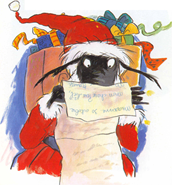 Le loup qui voulait manger le père Noël  (5)Alors commença la nuit la plus terrible que l’on puisse imaginer pour un grand méchant loup !Mettez-vous à la place du Grand Méchant Loup : déjà, se retrouver comme ça dans le ciel en train de faire la tournée du père Noël, ça surprend ! Mais en plus être obligé de faire des choses gentilles, généreuses alors que votre spécialité, c'est de faire peur aux enfants et de les dévorer tout crus ! Avouez qu’il y a de quoi être complètement tourneboulé !En arrivant sur les toits, le Loup lisait les lettres des enfants :« Père Noël,Je ne fais plus du tout de bêtises. Je suis calme et poli à l’école. Je ne me bats plus avec les copains, sauf s’ils me cherchent.A Noël, je veux un lance-pierre et des gants de boxe.Tchao !Paulo »  « Mon cher Père Noël,Maintenant je travaille très bien à l’école et je suis très sage. Pour aller encore plus vite à l’école, je voudrais un vélo VTT rouge avec un triple plateau, 15 vitesses et des jantes en carbone.MerciMaximePS : Ne pas oublier le casque ! »